Анотація навчального курсуМета курсу (набуті компетентності) В наслідок вивчення даного навчального курсу здобувач вищої освіти набуде наступних компетентностей:1. Здатність формувати системно-орієнтовану інформаційну базу взаємодії с платниками податків, в умовах використання комп’ютерної технікі. 2. Здатність виконання розрахункових робіт по визначенню шляхів податкової оптимізації та особливостей здійснення підприємницької діяльності щодо податкових правовідносин. 3. Здатність використовувати інформаційні продукти взаємодії податкових органів з платниками податків.4. Використовувати психологічні прийоми взаємодії з платниками податків. 5. Вести обліковий процес взаємодії з платниками податків відповідно до чинного законодавства в електронному вигляді. 6. Формувати регламентовану або спеціальну звітність за результатами реєстрації електронних реєстрів платників податків.Структура курсуРекомендована літератураОсновна література:1. Господарський Кодекс України від 16.01.2003 р. № 436-IV. Електронний ресурс. Режим доступу: https://zakon.rada.gov.ua/laws/show/436-15#Text2. Митний кодекс України від 13.03.2012 р. № 4495-VI. Електронний ресурс. Режим доступу: https://zakon.rada.gov.ua/laws/show/4495-17#Text3. Цивільний Кодекс України від 16.01.2003 р. № 435-ІV. Електронний ресурс. Режим доступу: https://zakon.rada.gov.ua/laws/show/435-15#Text4. Про затвердження Положення про реєстрацію платників податку на додану вартість, затверджене наказом ДПАУ від 14.11.2014  № 1130. Електронний ресурс. Режим доступу: https://zakon.rada.gov.ua/laws/show/z1456-14#Text5. Відшкодування ПДВ 2020. Електронний ресурс. Режим доступу: https://www.golovbukh.ua/article/7660-vdshkoduvannya-pdv-20206. Методичні вказівки і завдання до контрольної роботи з дисципліни «Податкові технології взаємовідносин з платниками податків» для студентів, що навчаються за напрямом 03050308 «Оподаткування») / уклад . Г.С. Ліхоносова. – Луганськ : вид – во СНУ ім. В.Даля , 2012. – 18 с.7. Податкові технології взаємовідносин з платникам податків: навчальний посібник / Т.В. Калінеску, Г.С. Ліхоносова, Г.О. Надьон, С.П. Кілінкаров. – Луганськ.:вид-во СНУ ім.. В. Даля, 2012. – 335 с.8. Брустінов В. М. Практикум організації та проведення ділових переговорів [Текст] / Брустінов В. М., Теслюк С. Р., Брустінов Д. В. - Мелітополь : Видавничий будинок ММД, 2010. - 143 с.10. Власова О. І. Соціальна психологія організацій та управління: підручник / О. І. Власова, Ю.В. Никоненко. – К.: Центр учбової літератури, 2010. – 398 сІнформаційні ресурси1. Положення про Державну податкову службу України. Електронний ресурс. Режим доступу: https://tax.gov.ua/pro-sts-ukraini/pologennya/2. Офіс великих платників податків Державної податкової служби. Електронний ресурс. Режим доступу: https://officevp.tax.gov.ua3. Про затвердження Порядку взаємодії між структурними підрозділами органів ДПС з питань реєстрації та обліку платників податків. Електронний ресурс. Режим доступу: https://ips.ligazakon.net/document/DPA1907Методичне забезпечення1. Опорний конспект лекцій у системі дистанційного навчання СНУ ім. В. Даля. Електронний ресурс. Режим доступу: http://moodle2.snu.edu.ua/course/view.php?id=34272. Роздатковий матеріал.3. Презентації до дисципліни «Податкові технології взаємовідносин з платниками податків». Електронний ресурс. Режим доступу: http://moodle2.snu.edu.ua/mod/bigbluebuttonbn/view.php?id=52900.pdfОцінювання курсуЗа повністю виконані завдання студент може отримати визначену кількість балів:Шкала оцінювання студентівПолітика курсуСилабус курсу:Силабус курсу: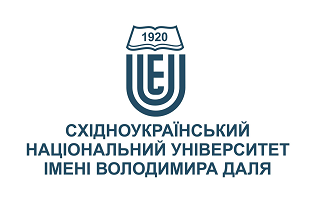 ПОДАТКОВІ ТЕХНОЛОГІЇ ВЗАЄМОВІДНОСИН З ПЛАТНИКАМИ ПОДАТКІВПОДАТКОВІ ТЕХНОЛОГІЇ ВЗАЄМОВІДНОСИН З ПЛАТНИКАМИ ПОДАТКІВСтупінь вищої освіти:МагістрМагістрСпеціальність: 071 «Облік і оподаткування»071 «Облік і оподаткування»Рік підготовки:11Семестр викладання:Весняний Весняний Кількість кредитів ЄКТС:55Мова(-и) викладання:українськаукраїнськаВид семестрового контролюіспитіспитАвтор курсу та лектор:Автор курсу та лектор:Автор курсу та лектор:Автор курсу та лектор:Автор курсу та лектор:к.е.н. доц. Розмислов Олександр Миколайовичк.е.н. доц. Розмислов Олександр Миколайовичк.е.н. доц. Розмислов Олександр Миколайовичк.е.н. доц. Розмислов Олександр Миколайовичк.е.н. доц. Розмислов Олександр Миколайовичк.е.н. доц. Розмислов Олександр Миколайовичк.е.н. доц. Розмислов Олександр Миколайовичк.е.н. доц. Розмислов Олександр Миколайовичвчений ступінь, вчене звання, прізвище, ім’я та по-батьковівчений ступінь, вчене звання, прізвище, ім’я та по-батьковівчений ступінь, вчене звання, прізвище, ім’я та по-батьковівчений ступінь, вчене звання, прізвище, ім’я та по-батьковівчений ступінь, вчене звання, прізвище, ім’я та по-батьковівчений ступінь, вчене звання, прізвище, ім’я та по-батьковівчений ступінь, вчене звання, прізвище, ім’я та по-батьковівчений ступінь, вчене звання, прізвище, ім’я та по-батьковідоцент кафедри обліку і оподаткуваннядоцент кафедри обліку і оподаткуваннядоцент кафедри обліку і оподаткуваннядоцент кафедри обліку і оподаткуваннядоцент кафедри обліку і оподаткуваннядоцент кафедри обліку і оподаткуваннядоцент кафедри обліку і оподаткуваннядоцент кафедри обліку і оподаткуванняпосадапосадапосадапосадапосадапосадапосадапосадаrozmislov@snu.edu.ua+380666625322Viber за номером телефону Viber за номером телефону 513ГК аудиторія кафедри обліку і оподаткування електронна адресателефонмесенджермесенджерконсультаціїЦілі вивчення курсу:Метою лекційних занять за дисципліною є розгляд теоретичних аспектів процес обміну інформацією між суб’єктами підприємницької діяльності та органами податкової інспекції на основі використання комп’ютерних технологій в обліку податкових операцій. Курс дисципліни призначено для навчання студентів основам теорії та практики щодо взаємостосунків платників податків та фіскальних органів, озброєння майбутніх фахівців податкової служби сучасними психологічно–комунікативними технологіями взаємодії між людьми.Метою самостійної роботи за дисципліною є надання студенту спеціальні знання та опанувати їхні вміння самостійно орієнтуватися у податковій системі України з метою практичного застосування її комунікативних засад при взаємодії підприємництва з органами Державної податкової служби України..Результати навчання:Знати: результатами навчання є опанування та отримання теоретичних і практичних навичок які дозволять сформувати данні щодо: індивідуальних психологічних особливостей людини, основних механізмів психічної регуляції поведінки. Розкрити методи психологічного вивчення особистості та закономірності, механізми і фактори, що впливають на процеси комунікації.Вміти: аналізувати існуючі елементи і положення методів розпізнавати моделі людської поведінки і особливості мотивації людських вчинків, володіти психолого-педагогічними прийомами встановлення контакту, ведення переговорів, переборювання бар'єрів у спілкуванні, а також застосовувати стратегії виходу із конфліктних ситуацій..Передумови до початку вивчення:Базові знання щодо загальних економічних процесів на макро- і мікрорівнях, фінансового та податкового обліку, знання у сфері комп’ютерного забезпечення автоматизованих систем в економіці та методи психологічного спілкування. №ТемаГодини (Л/ЛБ/ПЗ)за формами навчанняСтислий змістІнструменти і завдання1Загальні засади податкових технологій взаємовідносин з платникамиподатківденна3/0/3заочна 0,5/0/0,5Предмет і завдання податкових технологій взаємовідносин з платниками податків. Категоріальний апарат податкових технологій взаємовідносин з платниками податків. Міждисциплінарні зв’язки податкових технологій взаємовідносин з платниками. В сучасній науці самостійно співіснують дві прикладні соціально-психологічні дисципліни: соціальна психологія організацій та соціальна психологія управління. Кожна з них має свою історію та логіку становлення. Становлення соціальної психології як самостійної галузі знань.Презентації.Роздатковий матеріалСемінари-дискусіїПрактичні вправиТестиІндивідуальні завдання2Генезис формування податкових взаємовідносин в історії розвитку соціологічної та психологічної думкиденна3/0/3заочна 0,25/0/0,25Соціальна діяльність як фактор виникнення взаємовідносин. Соціально- психологічні аспекти формування податкових взаємовідносин. Психологія мас та міжособистісного спілкування. Мотивація податкової поведінки суб’єктів економічної діяльностіПрезентації.Роздатковий матеріалСемінари-дискусіїПрактичні вправиАналіз ситуаційТести3Моделі та технології людської поведінкиденна3/0/3заочна 0,25/0/0,25З огляду на історію розвитку людського суспільства, можна побачити, що основним засобом і природною умовою існування цивілізованої людини є праця. Праця — це не лише щоденна практика виробництва населення Землі, а й предмет дослідження різноманітних наукових дисциплін. Основні підходи до аналізу психіки платника податків. Модель психічної структури особи в аналітичній психології. Механізми групової динаміки платників податків. Презентації.Роздатковий матеріалСемінари-дискусіїПрактичні вправиАналіз ситуаційТестиІндивідуальні завдання4Детермінація поведінки особи у податкових взаємовідносинахденна3/0/3заочна 0,25/0/0,25Чинники детермінації поведінки особи у макро- і мікросередовищі. Динаміка людської поведінки при податкових взаємовідносинах. Рольова поведінка в податковому спілкуванні. За своєю суттю психічна структура не є незмінною, а, швидше, вбачається рушійним і поточним процесом. Проте для неї характерною певна цілісність, що включає комплекс досить стійких ознак: інстинкти, рефлекси, темперамент, чутливість, здатності, мотивації, установки.Презентації.Роздатковий матеріалСемінари-дискусіїПрактичні вправиАналіз ситуацій.ТестиІндивідуальні завдання5Психологія розвитку особистості керівникаденна3/0/3заочна 0,25/0/0,25Психологічна	компетентність керівного рівня. Організаторський потенціал керівника. Шляхи удосконалення особистості керівника. Робота з людьми вимагає знання їхніх психологічних особливостей. Донедавна щоб очолити трудовий колектив для будь-якого фахівця — інженера, економіста, оператора, було достатньо психологічних знань і умінь на рівні буденних уявлень. Презентації.Роздатковий матеріалСемінари-дискусіїПрактичні вправиАналіз ситуацій Індивідуальні завдання6Податкові конфлікти і шляхи їх подоланняденна3/0/3заочна 0,25/0/0,25Поняття податкового конфлікту, його класифікація та функції. Соціально-психологічний зміст податкових конфліктів. Управління стадіями податкового конфлікту. Технології взаємовідносин з платниками податків в конфліктних ситуаціях. Для процесів функціонування та розвитку організації, особливо її реорганізації, є характерним часте виникнення суперечливих ситуацій.ПрезентаціїРоздатковий матеріалСемінари-дискусіїПрактичні вправиАналіз ситуацій.ТестиІндивідуальні завдання7Моральні вимоги суспільства до працівників Державної податкової службиденна2/0/2заочна 0,25/0/0,25Морально-етичні засади діяльності органів Державної податкової служби. Напрями роботи Державної податкової служби в забезпеченні партнерських взаємовідносин з платниками податків. Гармонізація інтересів держави і платників податків у контексті податкових новацій. мораль та етика поведінки мають стати основними принципами у становленні спеціаліста державної податкової служби та розвитку цих духовних цінностей як обов'язкового доповнення до службової діяльності працівника органів ДПС УкраїниПрезентаціїРоздатковий матеріалСемінари-дискусіїПрактичні вправиАналіз ситуацій.ТестиІндивідуальні завданняІнструменти і завданняКількість балівУчасть в обговоренні20Тести25Індивідуальні завдання25Екзаменаційний тест30Разом100Сума балів за всі види навчальної діяльностіОцінка ECTSСума балів за всі види навчальної діяльностіОцінка ECTS90-100А82-89В74-81С64-73D60-63Е35-59FX0-34FПлагіат та академічна доброчесність:Під час виконання завдань студент має дотримуватись політики академічної доброчесності. Під час виконання завдань та використання інформаційних джерел оформлювати їх відповідними посиланнями. Копіювання, запозичення та списування заборонене .Завдання і заняття:Всі завдання, передбачені програмою курсу мають бути виконані своєчасно і оцінені в спосіб, зазначений вище. Аудиторні заняття мають відвідуватись регулярно. Пропущені заняття (з будь-яких причин) мають бути відпрацьовані з отриманням відповідної оцінки не пізніше останнього тижня поточного семестру. В разі поважної причини (хвороба, академічна мобільність тощо) терміни можуть бути збільшені за письмовим дозволом декана.Студент може пройти певні онлайн-курси, які пов'язані з темами дисципліни, на онлайн-платформах. При поданні документу про проходження курсу студенту можуть бути зараховані певні теми курсу та нараховані бали за завдання.Поведінка в аудиторії:На заняття студенти вчасно приходять до аудиторії відповідно до діючого розкладу та обов’язково мають дотримуватися вимог техніки безпеки.Під час занять студенти мають:бути присутнім в аудиторії згідно розкладу та часу проведення занять;залишати аудиторію з дозволу викладача;не заважати викладачу проводити заняття.бути підготовленим відповідно до тем курсу;виконувати вимоги та своєчасно проходити контрольні заходи.Під час контролю знань студенти:є підготовленими відповідно до вимог даного курсу;розраховують тільки на власні знання (не шукають інші джерела інформації або «допомоги» інших осіб);не заважають іншим;виконують усі вимоги викладачів щодо контролю знань.